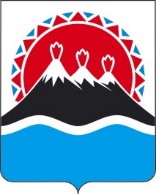 МИНИСТЕРСТВО СПОРТА КАМЧАТСКОГО КРАЯПРИКАЗ                                                                      Приложение 2 к приказу Министерства                                                                      спорта Камчатского края                                                                      «Приложение к приказу Министерства                                                                                          спорта Камчатского края 
                                                                        от 05.04.2024 № 6-Н                   Форма                                                                            Кому: ____________________________                                                                                                    Ф.И.О. гражданина, его должность                                                                                              _________________________________                                                                                                          государственной гражданской службы                                                                                                      _________________________________                                                                                                          Камчатского края на день увольнения)Уведомление №____
от «___»_____________ 20 ___ г. 3 об ограничениях, налагаемых на гражданина, замещавшего должность государственной гражданской службы Камчатского края, при заключении им трудового или гражданско-правового договора                                         Уважаемый(ая) _____________________________!В соответствии со статьей 12 Федерального закона от 25.12.2008 № 273-ФЗ 
«О противодействии коррупции», статьей 64.1 Трудового кодекса Российской Федерации, приказом(ами) Министерства спорта Камчатского края ____________________________________________________________________________(указать соответствующий(ие) нормативный(ые) правовой(ые) акт(ы) с учетом должности, замещаемой гражданином на день его увольнения) уведомляем Вас о необходимости соблюдения в течение 2-х лет после увольнения с государственной службы ограничений, налагаемых на гражданина, замещавшего должность государственной службы, при заключении им трудового или гражданско-правового договора, а именно:1) замещать должность в организации на условиях трудового договора либо выполнении в данной организации работы (оказании данной организации услуги) в течение месяца стоимостью более 100 000 (ста тысяч) рублей на условиях гражданско-правового договора, если отдельные функции по государственному управлению этой организацией входили в Ваши должностные (служебные) обязанности, с согласия соответствующей комиссии по соблюдению требований к служебному поведению государственных гражданских служащих Камчатского края и урегулированию конфликта интересов;2) сообщать работодателю сведения о последнем месте государственной службы (в Министерстве спорта Камчатского края) с соблюдением законодательства Российской Федерации о государственной тайне.Несоблюдение указанных ограничений в течение 2-х лет после увольнения с государственной службы влечет прекращение трудового или гражданско-правового договора на выполнение работ (оказание услуг), указанного в пункте 1 настоящей части уведомления.Неисполнение работодателем обязанности, установленной частью 4 статьи 12 Федерального закона от 25.12.2008 № 273-ФЗ "О противодействии коррупции", является правонарушением и влечет ответственность в соответствии со статьей 19.29 КоАП РФ в виде наложения административного штрафа: на граждан в размере от 2 000 до 4 000 рублей, на должностных лиц - от 20 000 до 50 000 рублей, на юридических лиц - от 100 000 до 500 000 рублей.Настоящее уведомление рекомендуем хранить в течение 2-х лет с «___» ___________ 20 ___ г. и представлять вместе с трудовой книжкой и (или) сведениями о трудовой деятельности работодателю при заключении с Вами трудового или гражданско-правового договора на выполнение работ (оказание услуг).Настоящее уведомление вручено________________________________________________________________________(Кем: Ф.И.О., должность ответственного за работу по профилактике коррупционных и иных правонарушений, подпись)Дата: «___» ___________ 20 ___ г.Настоящее уведомление со стороны бывшего государственного гражданского служащего является добросовестной формой информирования работодателя о последнем месте государственной гражданской службы Камчатского края, предупреждающей нарушение условий заключения трудового или гражданско-правового договора, влекущих невозможность продолжения работы и соответственно прекращение трудового или гражданско-правового договора.______________________________3 Номер и дата уведомления присваиваются в соответствии с графами 1 и 5 Журнала учета уведомлений об ограничениях, налагаемых на гражданина, замещавшего должность государственной гражданской службы Камчатского края в Министерстве спорта Камчатского края, при заключении им трудового или гражданско-правового договора и сообщений работодателей о заключении с ним трудового или гражданско-правового договора[Дата регистрации] № [Номер документа]        №            __ г. Петропавловск-Камчатский          В целях устранения технических замечаний ПРИКАЗЫВАЮ:         1. Приложение 2 к приказу Министерства спорта Камчатского края 
от 05.04.2024 № 6-Н «О реализации отдельных положений Федерального закона от 25.12.2008 № 273-ФЗ «О противодействии коррупции» 
в Министерстве спорта Камчатского края» изложить в редакции согласно приложению к настоящему приказу.           2. Настоящий приказ вступает в силу после дня его официального опубликования.Министр[горизонтальный штамп подписи 1]К.В. Хмелевскийот [REGDATESTAMP]№